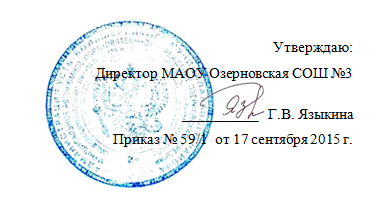 Положение о школьной форме и внешнем виде обучающихся МАОУ Озерновская СОШ №3Общие положения1.1.  Настоящее положение разработано с учетом требований ст. 28, п. 18 Федерального закона от 29.12.2012 № 273-ФЗ "Об образовании ", ст. 13-15 Конвенции о правах ребенка, Устава  МАОУ Озерновская СОШ №3.1.2. Настоящее Положение является локальным актом МАОУ Озерновская СОШ №3 (далее – ОО) и обязательно для выполнения сотрудниками, обучающимися и их родителями (лицами их заменяющими).1.3. Настоящим Положением устанавливается определение школьной формы как одного из способов создания деловой атмосферы, необходимой для учебных занятий.1.4. Школьная форма (одежда делового стиля) приобретается родителями в магазинах, либо шьется в соответствии с предложенным описанием.Общие принципы создания внешнего вида2.1. Аккуратность и опрятность: • одежда должна быть обязательно чистой, свежей, выглаженной; • обувь должна быть чистой; • внешний вид должен соответствовать общепринятым в обществе нормам делового стиля и исключать вызывающие детали (волосы, лицо и руки должны быть чистыми и ухоженными, используемые и дезодорирующие средства должны иметь легкий и нейтральный запах). 2.2. Сдержанность: • при выборе одежды, обуви, при использовании парфюмерных и косметических средств; • основной стандарт одежды для всех - деловой стиль. 2.3. Запрещается использовать для ношения в рабочее время следующие варианты: 2.3.1. одежды и обуви: • спортивная одежда (спортивный костюм или его детали);• джинсы; • одежда для активного отдыха (шорты, толстовки, майки и футболки с символикой); • пляжная одежда; • одежда бельевого стиля; • прозрачные платья, юбки и блузки, в том числе одежда с прозрачными вставками; • декольтированные платья и блузки; • вечерние туалеты; • платья, майки и блузки без рукавов (без пиджака или жакета); • мини-юбки; • слишком короткие блузки, открывающие часть живота или спины; • одежда из кожи (кожзаменителя), плащевой ткани; • сильно облегающие (обтягивающие) фигуру брюки, платья, юбки; • спортивная обувь (в том числе для экстремальных видов спорта и развлечений);• обувь в стиле "кантри" (казаки); • массивная обувь на толстой платформе; • вечерние туфли (с бантами, перьями, крупными стразами, яркой вышивкой, из блестящих тканей и т.п.); • туфли на чрезмерно высоком каблуке. • высокие сапоги-ботфорты в сочетании с деловым костюмом; • в одежде и обуви не должны присутствовать очень яркие цвета, блестящие нити и вызывающие экстравагантные детали, привлекающие пристальное внимание. 2.3.2. Волосы: • длинные волосы у девочек должны быть заплетены в косу или прибраны заколками; • мальчики и юноши должны своевременно стричься. 2.3.3. Запрещаются: • экстравагантные стрижки и прически; • окрашивание волос в яркие, неестественные оттенки. 2.4. Маникюр и неяркий макияж разрешен девушкам 10-11 класса 2.4.1. Запрещен: • маникюр ярких экстравагантных тонов (синий, зеленый, черный и т.п.); • маникюр с дизайном в ярких тонах (рисунки, стразы, клипсы); • вечерние варианты макияжа с использованием ярких, насыщенных цветов; 2.5. Запрещено использовать в качестве деталей массивные серьги, броши  кулоны, кольца. 2.6. Запрещено ношение пирсинга. 2.7. Размер сумок должен быть достаточным для размещения необходимого  количества учебников, тетрадей, школьных принадлежностей и  соответствовать форме одежды. 2.8. Запрещаются аксессуары с символикой асоциальных неформальных  молодежных объединений, а также пропагандирующие психоактивные  вещества и противоправное поведение.3. Требования к школьной форме.3.1. Стиль одежды - деловой, классический. 3.2. Школьная форма подразделяется на парадную, повседневную и  спортивную. 3.3. Парадная форма. 3.3.1. Девочки 1-11 классов: белая блуза рубашечного покроя, жакет, юбка, туфли. 3.3.2. Мальчики 1-11 классов: белая мужская (мальчиковая сорочка, пиджак,  брюки, туфли, галстуки, бабочки и т.п... по желанию.)3.4. Повседневная форма. 3.4.1. Мальчики, юноши: пиджак, брюки, мужская сорочка (рубашка), туфли. Рубашки разных цветов, однотонные. Пиджак, брюки синего, черного, серого, темно-зеленого цвета, темно-синего, темно-серого, черного, серого, коричневого цвета; однотонная белая рубашка или рубашка неярких тонов, пуловер (свитер) однотонный без рисунков и без надписей).3.4.2. Девочки, девушки: блуза рубашечного покроя, пуловер (цвет неяркий, однотонный), жакет, брюки, юбка или сарафан темно-синего, темно-серого, черного, серого, коричневого цвета. Юбка и сарафан могут быть клетчатые длиной выше колен не более чем на 10 см.3.5. Спортивная форма. 3.5.1.Спортивная форма включает футболку с коротким рукавом, спортивное трико (костюм), кроссовки. 3.5.2.Форма должна соответствовать погоде и месту проведения физкультурных занятий. Для участия в массовых спортивных мероприятиях рекомендуется приобретение головных уборов (кепи, бейсболки и пр.). 3.5.3.Спортивные костюмы надеваются только для уроков физической культуры и на время проведения спортивных праздников, соревнований. Права, обязанности и ответственность4.1. Обучающиеся и родители имеет право:• выбирать школьную форму в соответствии с предложенными вариантами.4.2. Обучающиеся обязаны:• носить повседневную школьную форму ежедневно;• спортивная форма в дни уроков физической культуры приносится с собой;• в дни проведения торжественных линеек, праздников обучающиеся надевают парадную форму;• одежда должна быть обязательно чистой, свежей, выглаженной;• бережно относиться к форме других обучающихся ОО.4.3. В случае, если обучающийся пришел в школу без школьной формы, по требованию дежурного администратора (учителя, классного руководителя) он должен написать объяснительную.4.4. Учащийся без школьной формы на занятия допускается, но при этом предоставляет дежурному администратору (учителю, классному руководителю) дневник, в котором уполномоченное лицо делает запись для родителей с предупреждением о том, чтобы родители приняли соответствующие меры, т.е. обеспечили приход в школу своего ребенка в школьной форме.4.5. Если нарушения со стороны учащегося повторяются, то классный руководитель вызывает родителей для повторных инструкций по соблюдению учащимися, установленными настоящим положением требованиями к школьной форме и внешнему виду школьников.4.6. К обучающимся, не соблюдающим требования к школьной форме и внешнему виду, установленными настоящим Положением, могут быть применены меры дисциплинарного взыскания - замечание, выговор, отчисление из организации, осуществляющей образовательную деятельность (в соответствии со статьей 43 федерального закона от 29.12.2012 N 273-ФЗ «Об образовании в Российской Федерации»).5. Права родителейРодители имеют право:5.1. Обсуждать на родительских комитетах класса и ОО вопросы, имеющие отношение к школьной форме, выносить на рассмотрение Совета ОО предложения в отношении школьной формы.5.2. Приглашать на классный родительский комитет, Совет ОО, Совет по профилактике правонарушений родителей, дети которых уклоняются от ношения школьной формы, и применять к таким родителям меры в рамках своей компетенции.6. Обязанности родителейРодители обязаны:7.1. Приобрести школьную и спортивную формы, вторую обувь до начала учебного года.6.2. Ежедневно контролировать внешний вид учащегося перед выходом его в школу в соответствии с требованиями Положения.6.3. Следить за состоянием школьной формы своего ребенка, т.е. своевременно ее стирать по мере загрязнения.6.4. Не допускать ситуаций, когда учащийся причину отсутствия формы объясняет тем, что она постирана и не высохла.6.5. Ежедневно проверять дневник ребенка в части письменного сообщения об отсутствии школьной формы и принятии мер для обеспечения ребенка школьной формой.6.6. Прийти на Совет по Профилактике по вопросу неисполнения данного Положения.7. Обязанности классного руководителяКлассный руководитель обязан:7.1. Осуществлять ежедневный контроль на предмет ношения учащимися своегокласса школьной формы и второй обуви перед началом учебных занятий.7.2. Своевременно (в день наличия факта) ставить родителей в известность о факте отсутствия школьной формы у учащегося, приглашать на Совет профилактики.7.3. Действовать в рамках своей компетенции на основании должностной инструкции.Рассмотрено на заседании педагогического совета школыПротокол № 1 от 07 сентября 2015г.Утверждаю: Директор МАОУ Озерновская СОШ №3                                     __________   Г.В. ЯзыкинаПриказ № 59/1  от 17 сентября 2015 г.